Справка о работе Центра образования "Точка роста"  естественно - научной и технологической направленностей  в  МБОУ "Маловская СОШ" Баунтовского эвенкийского района 	В  2021 году МБОУ "Маловская средняя общеобразовательная школа" вошла в федеральный проект «Современная школа» национального проекта «Образование», который направлен на обновление содержания и модернизацию материально-технической базы школы. В рамках данного проекта в школе создан Центр образования "Точка роста"  естественно - научной и технологической направленностей. Открытие Центра "Точка роста" состоялось 29 ноября 2021 года. В школе деятельность Центра осуществляется на основании Положения о Центре образования естественно - научной направленности «Точка роста». Центр «Точка роста» состоит из четырех помещений: кабинет физики, кабинет химии и биологии, робототехники. В августе 2021 года в кабинетах и коридоре  был сделан ремонт.  Стоимость ремонта составила 776 794,00 руб. Источником финансирования являлась местная  администрация МО "Баунтовский эвенкийский район".Кабинеты Центра образования "Точка роста" оснащены новой мебелью на сумму 1 101 006,00 руб:Благодаря финансированию МА МО "Баунтовский эвенкийский район" было приобретено брендирование для Центра на сумму 232 719,00 руб, :Для работы Центра образования  поступили современные приборы и инструменты: цифровые лаборатории по физике, химии и биологии, экологии, есть  учебно-исследовательские лаборатории биосигналов и нейротехнологий, робототехнические наборы, нуотбуки,  МФУ на общую стоимость   2 660 039,75 руб. Образовательная деятельность на базе Центра «Точка роста» осуществляется  по образовательным программам общего образования, программам дополнительного образования и курсам внеурочной деятельности. Во время учебного процесса на уроках используется оборудование Центра образования "Точка роста" (лаборатории, микроскоп)	Ребята 5-8 класса  посещают объединение дополнительного образования  "Робототехника", "Моделирование". Они собирают различные модели роботов, устраивают соревнования. Работают с конструктором программированных  моделей инженерных систем, с роботом манипулятором, 3D принтером. 	Курсы внеурочной деятельности в Центре "Точка роста"  представлены  следующими направлениями: техническое направление -  для учащихся 2-4  классов предлагается курс внеурочной деятельности "Моделирование". На занятиях объединения ребята работают с металлическими и пластмассовыми конструкторами, мозаикой,  проявляют творчество, смекалку. На занятиях ребята знакомятся с 3D ручкой. Пытаются сделать объемные модели. Естественно - научное направление. Данное направление представлено курсами внеурочной деятельности: "Хочу все знать", "Чудесная химия", "Опыты и эксперименты", "Лесовичок". Для  реализации программы курса естественно - научного направления   "Хочу все знать", используется  оборудование центра образования естественнонаучной  и технологической направленностей "Точка роста": цифровая лаборатория  по биологии, цифровая лаборатория  по экологии,  ученическая учебно-исследовательская лаборатория биосигналов и нейротехнологий, цифровой микроскоп. В данном объединении занимаются  ребята  из 3, 4,5,6 классов. На занятиях курса "Опыты и эксперименты" ребята изучают  теоретическую и практическую физику, работают с датчиками цифровых лабораторий по физике. Ребята объединения "Юный химик" проводят  химические опыты, исследования. На занятиях объединения  "Лесовичок" ребята активно используют  цифровой микроскоп, изучают  строение клеток, а также работают с цифровой лабораторией по экологии, изучают загрязнение снега, воды,  рН почвы, количество кислорода и углекислого газа в воздухе.Руководитель центра Точка Роста:                               /Шарстепанова Е.В./Минимальные показатели создания и функционирования центров образования естественно - научной и технологической  направленностей общеобразовательных организаций, не являющихся малокомплектнымиМБОУ "Маловская СОШ" Баунтовский эвенкийский район за 2021-2022 учебный годИсполнитель Е.Ю. Лоншакова№Наименование оборудованияЕдиницаизмеренияКоличество СуммаИсточник финансирования1Стол ученический регулируемый шт.48261 744,00Местная  администрация МО "Баунтовский эвенкийский район"2Стул ученический регулируемый шт.96404 256,00Местная  администрация МО "Баунтовский эвенкийский район"3Кресло учителяшт.4  21 844,00Местная  администрация МО "Баунтовский эвенкийский район"4Тумба мойкашт.3  20 541,00Местная  администрация МО "Баунтовский эвенкийский район"5Шкаф для хранения ЛВЖшт.1  18 205,00Местная  администрация МО "Баунтовский эвенкийский район"6Шкаф для хранения реактивовшт.2  38 682,00Местная  администрация МО "Баунтовский эвенкийский район"7Шкаф для документов и пособийшт.7104 251,00Местная  администрация МО "Баунтовский эвенкийский район"8Тумба подкатнаяшт.418 048,00Местная  администрация МО "Баунтовский эвенкийский район"9Стол пристенныйшт.413 780,00Местная  администрация МО "Баунтовский эвенкийский район"10Лабораторная мойка со стеллажом для сушки посудышт.151 031,00Местная  администрация МО "Баунтовский эвенкийский район"11Солы для оборудованияшт.624 672,00Местная  администрация МО "Баунтовский эвенкийский район"12 Магнитно-грифельная поверхностьшт.412 352,00Местная  администрация МО "Баунтовский эвенкийский район"13Стол - трапецияшт.680 352,00Местная  администрация МО "Баунтовский эвенкийский район"14Стул подкатнойшт.631 278,00Местная  администрация МО "Баунтовский эвенкийский район"                                       Итого                                                  1 101 006,00                                       Итого                                                  1 101 006,00                                       Итого                                                  1 101 006,00                                       Итого                                                  1 101 006,00                                       Итого                                                  1 101 006,00Кабинет робототехники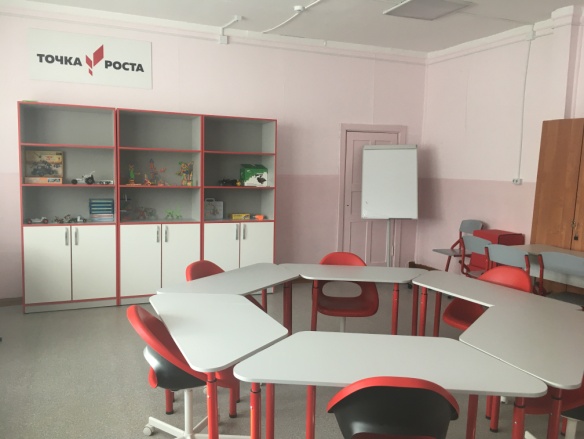 Кабинет биологии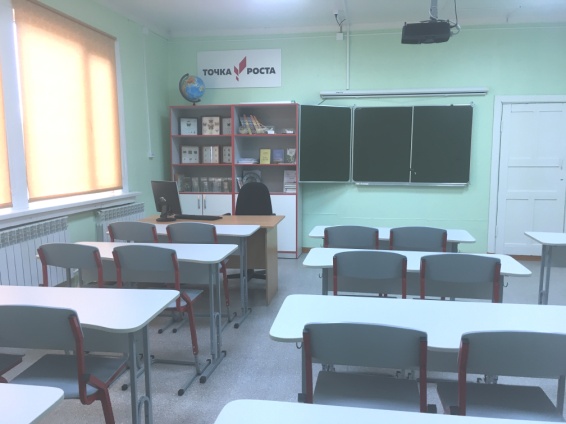 Кабинет физики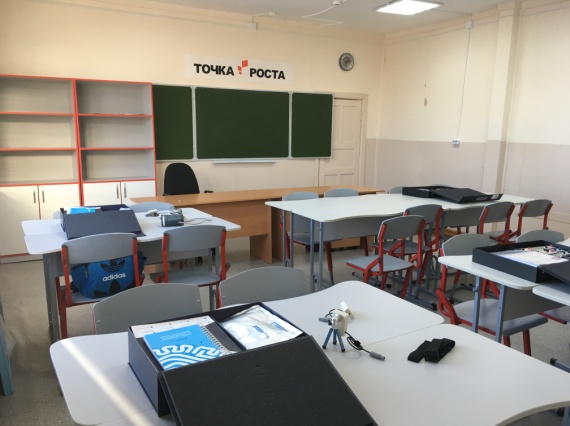 Кабинет химии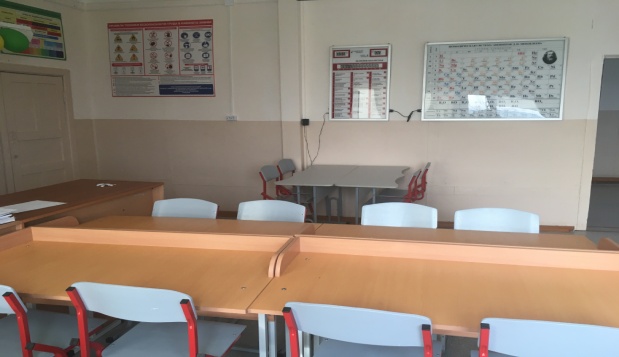 №Наименование оборудованияЕдиницаизмеренияКоличествоЦенаСумма(руб)Источник финансирования1Доска учебная ДП-12 комбинированная (белая +зеленая)шт.120 168,0020 168,00Местная  администрация МО "Баунтовский эвенкийский район"2Доска флипчарт магнитно-маркерная передвижнаяшт.116 451,0016 451,00Местная  администрация МО "Баунтовский эвенкийский район"3Пуф (красный)шт.24 000,008 000,00Местная  администрация МО "Баунтовский эвенкийский район"4Банкетка трехместнаяшт.65 400,0032 400,00Местная  администрация МО "Баунтовский эвенкийский район"5Рулонные шторышт.323 700,00118 400,00Местная  администрация МО "Баунтовский эвенкийский район"6Логотип "Точка роста"шт.43 500,0014 000,00Местная  администрация МО "Баунтовский эвенкийский район"7Стенд "Точка роста"шт.25 300,0010 600,00Местная  администрация МО "Баунтовский эвенкийский район"8Табличка Министерства просвещенияшт.4800,003 200,00Местная  администрация МО "Баунтовский эвенкийский район"9Табличка на дверьшт.5400,002 000,00Местная  администрация МО "Баунтовский эвенкийский район"10Вывеска "Точка роста"шт.17 500,007 500,00Местная  администрация МО "Баунтовский эвенкийский район"ИтогоИтогоИтогоИтогоИтого232 719,00№ контракта, поставщикНаименование имуществаЕдиницы измеренияКол-воОбщая стоимость имущества (руб)Источник финансирования№ 0102200001621001561ООО "Константа"Ноутбук ACER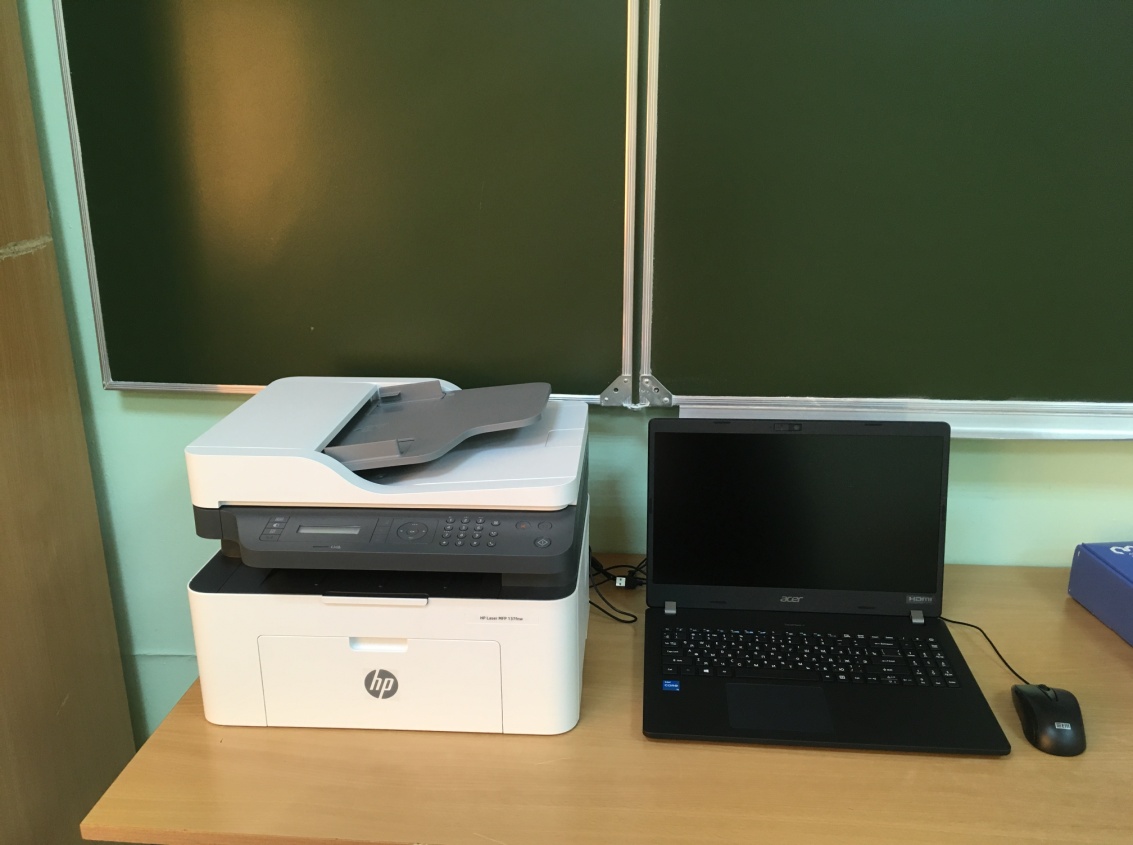 шт. 3199 995,00Министерство образования и науки Республики Бурятия№ 0102200001621001561ООО "Константа"Многофункциональное устройствоHP Laser MFP 130 series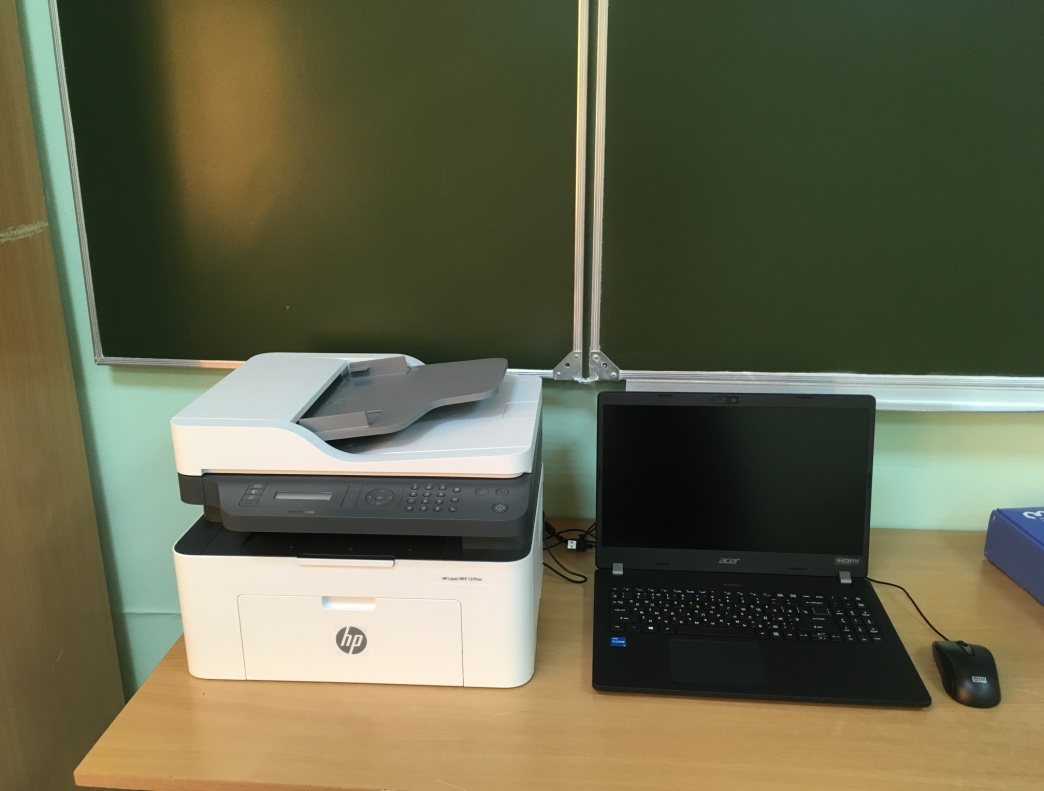 шт.115 920,00Министерство образования и науки Республики Бурятия№ 14ООО "Альтер-М"Микроскоп цифровой 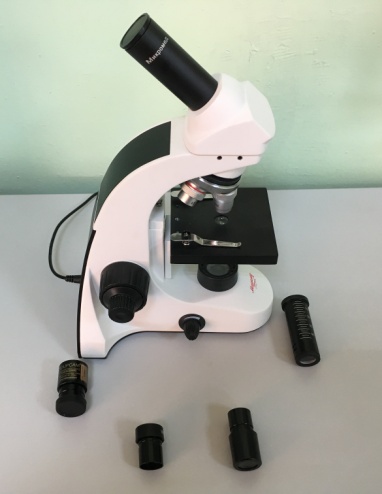 шт.114 634,00Министерство образования и науки Республики Бурятия№ 0102200001621001622 ООО"Торговый дом "Просвещение - Регион"Цифровая лаборатория по биологии (ученическая)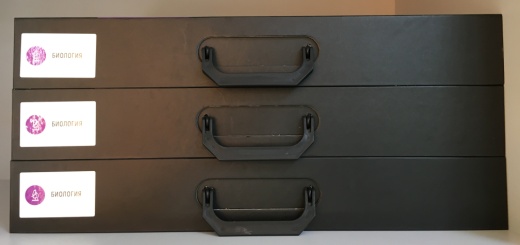 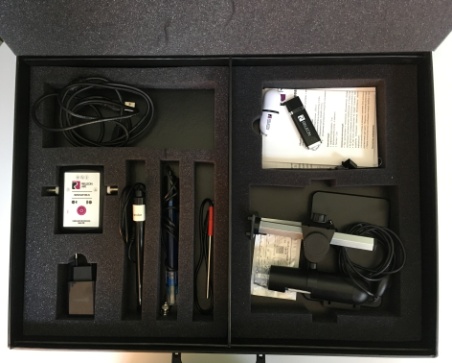 шт.3252 118,08Министерство образования и науки Республики Бурятия№ 0102200001621001622 ООО"Торговый дом "Просвещение - Регион"Цифровая лаборатория по химии (ученическая)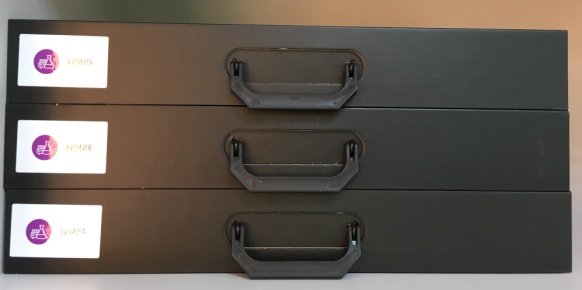 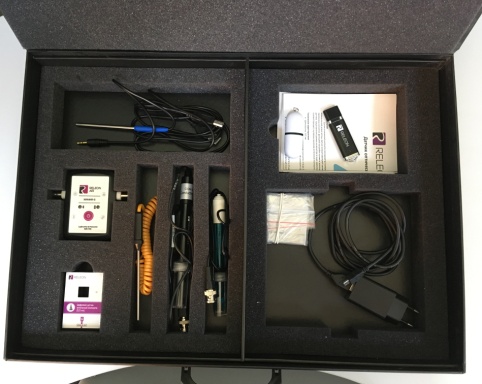 шт.3252 118,08Министерство образования и науки Республики Бурятия№ 0102200001621001622 ООО"Торговый дом "Просвещение - Регион"Цифровая лаборатория по физике (ученическая) 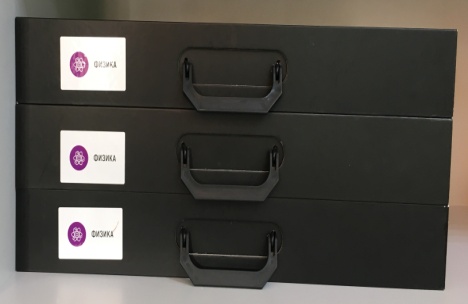 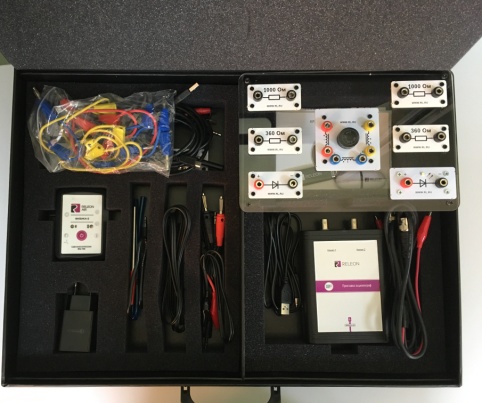 шт.3252 118,08Министерство образования и науки Республики Бурятия№ 0102200001621001622 ООО"Торговый дом "Просвещение - Регион"Цифровая лаборатория по экологии (ученическая)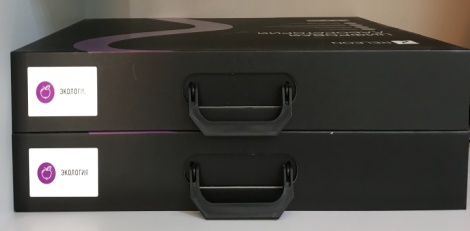 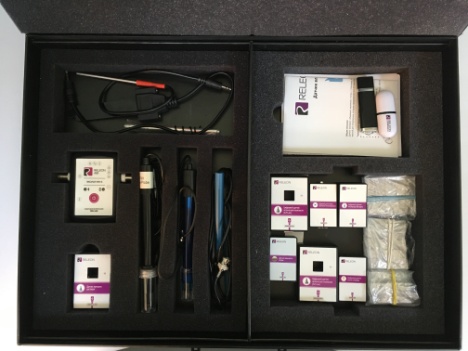 шт.2318 400,00Министерство образования и науки Республики Бурятия№ 0102200001621001381ИП "Кушнарев Павел Андреевич"Учебно-исследовательская лаборатория биосигналов и нейротехнологий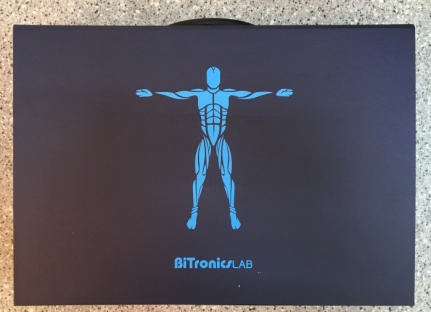 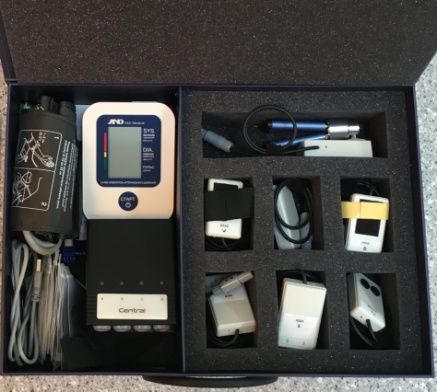 шт.1205 507,50Министерство образования и науки Республики Бурятия№ 0102200001621001381ИП "Кушнарев Павел Андреевич"Учебно-исследовательская лаборатория биосигналов и нейротехнологий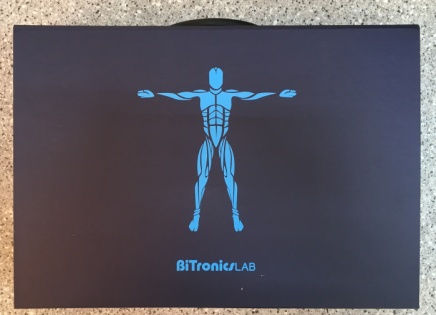 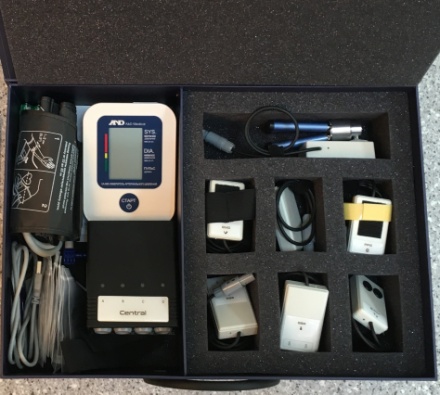 шт.1123 802,00Министерство образования и науки Республики Бурятия№ 0102200001621001381ИП "Кушнарев Павел Андреевич"Робот- манипулятор учебный DOBOT Magician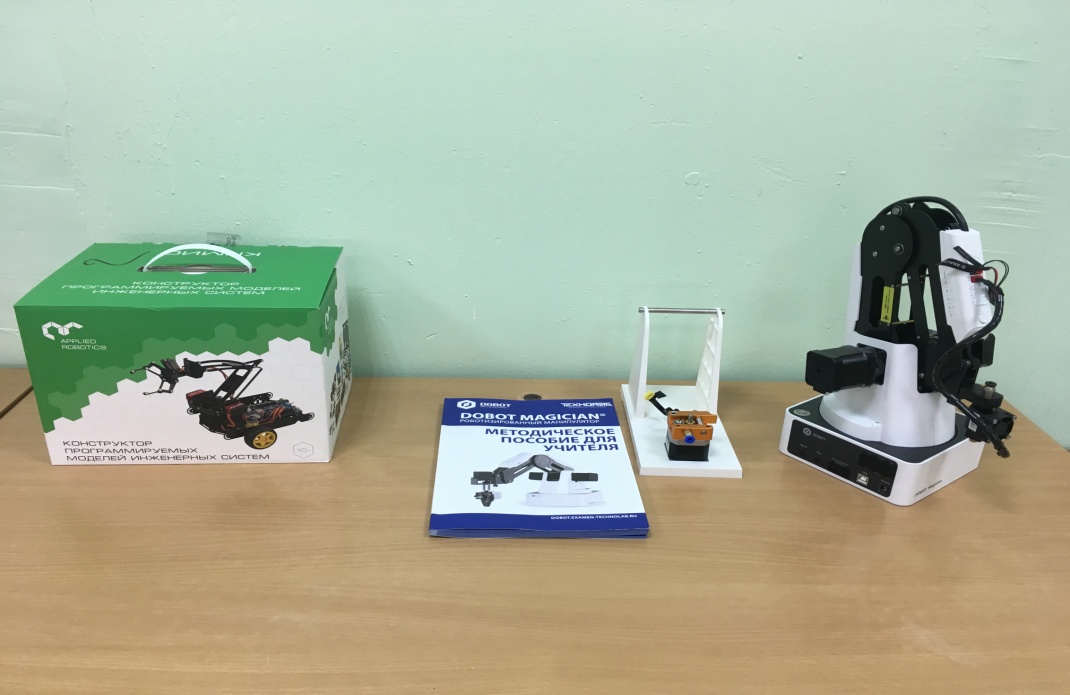 шт.1277 605,00Министерство образования и науки Республики Бурятия№ 0102200001621002833 ИП "Кушнарев Павел Андреевич"Робот манипулятор учебный ROTRICS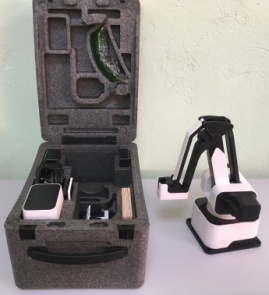 шт.1288 132,01Министерство образования и науки Республики Бурятия№ 0102200001621001637 ООО"Торговый дом "Просвещение - Регион"Расширенный робототехнический набор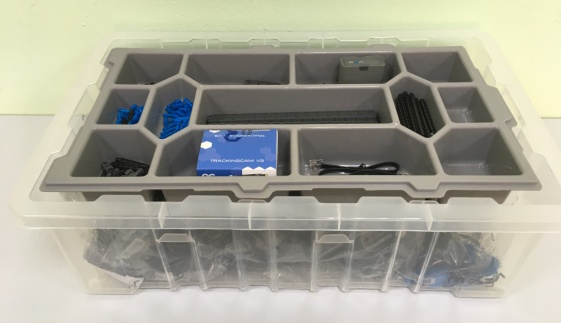 шт.1135 320,00Министерство образования и науки Республики Бурятия№ 0102200001621001637 ООО"Торговый дом "Просвещение - Регион"Набор для конструирования автономных мехатронных роботов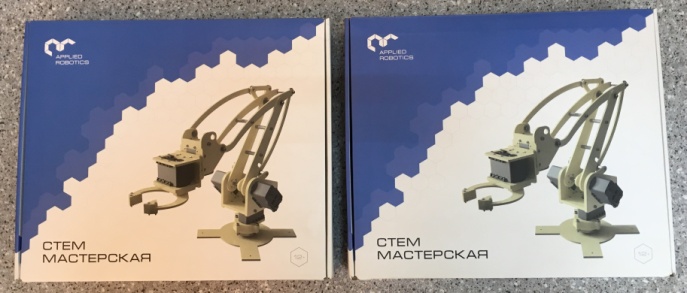 шт.1161 190,00Министерство образования и науки Республики Бурятия№ 0102200001621001637 ООО"Торговый дом "Просвещение - Регион"Учебный набор программируемых робототехнических платформ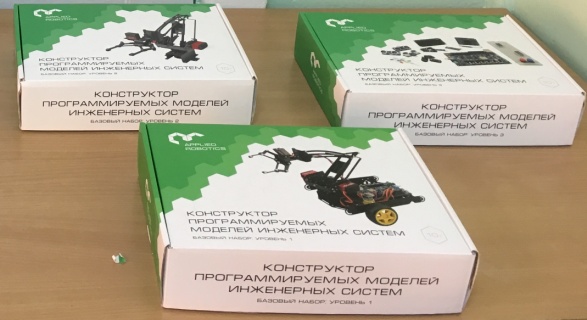 шт.1163 180,00Министерство образования и науки Республики БурятияИтогоИтогоИтогоИтого2 660 039,75№Наименование индикатора/показателяПлановое значение общеобразовательных организаций, не являющихся малокомплектными на конец отчетного годаДостигнутое значение в целом по субъекту РФ1.Численность обучающихся общеобразовательной организации, осваивающих два и более учебных предмета из числа предметных областей "Естественно - научные предметы", "Естественные науки", "Математика и информатика", "Обществознание и естествознание", "Технология" и (или) курсы внеурочной деятельности общеинтеллектуальной направленности с использованием средств обучения и воспитания Центра "Точка роста"88882.Численность обучающихся общеобразовательной организации, осваивающих дополнительные общеобразовательные программы технической, естественно - научной направленности с использованием средств обучения и воспитания Центра "Точка роста" (человек)70703.Доля педагогических работников Центра "Точка роста", прошедших обучение по программам из реестра программ повышения квалификации федерального оператора (%)10085